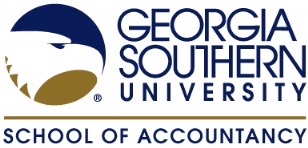                         School of Accountancy Scholarship ApplicationQualifications:Declared accounting majorOverall grade point average (GPA) of no less than 3.00 and an accounting GPA of no less than 3.0 Mandatory attendance at the Accounting Day Awards Ceremony (Scholarship/award recipients will not be notified in advance.)Instructions:Complete this application form in its entirety. Only complete applications will be considered. Attach an up-to-date resume.Return your completed application and resume to the School office by the specified deadline. 	Deadline: Submit to Room 2203 by Friday, February 28, 2014, 5:00 p.m.General Information (please type or print clearly)     Full Name (If married female, include maiden name): _________________________________________________     Name You Prefer: ______________________________ 	Eagle I.D. Number: __________________________        E-mail Address: ________________________________ 	Telephone Number: __________________________        Permanent (Home) Address and Telephone Number (Some awards require Georgia residency)     Address: ______________________________ City: _________________________  State: _____Zip: _________Academic Standing					Expected Grad. Date (Sem/Yr): _________________     __ Graduate (or post-bac.)   Graduate School Overall GPA: ______       __  Sr.   __ Jr.    __ Soph.     Undergraduate Overall GPA: ______    Upper-level Accounting GPA: ______Objective (Optional. Some donors wish to assist students who are pursuing a specific personal or career objective)Consent Agreement (Agree by checking Yes as indicated below)     ____  Yes, I want to be considered for a scholarship. Please verify my records to confirm my eligibility.     ____  Yes, I understand that I must attend the Awards Banquet to be eligible for a scholarship or award.                (This year’s banquet will be held on April 30, 2014 in the Nessmith Lane Building.)                Signed: ___________________________________________              	Date: _______________________Awards Banquet Tickets     ____  I have attached $5 to purchase my admission ticket.       _____ I wish to purchase _____ guest tickets @ $15.00 each.     $_______ Total Amount Attached (please make checks payable to Georgia Southern University Foundation)Checklist:    __ Completed Application;  ___ Resume;  ____ Money  